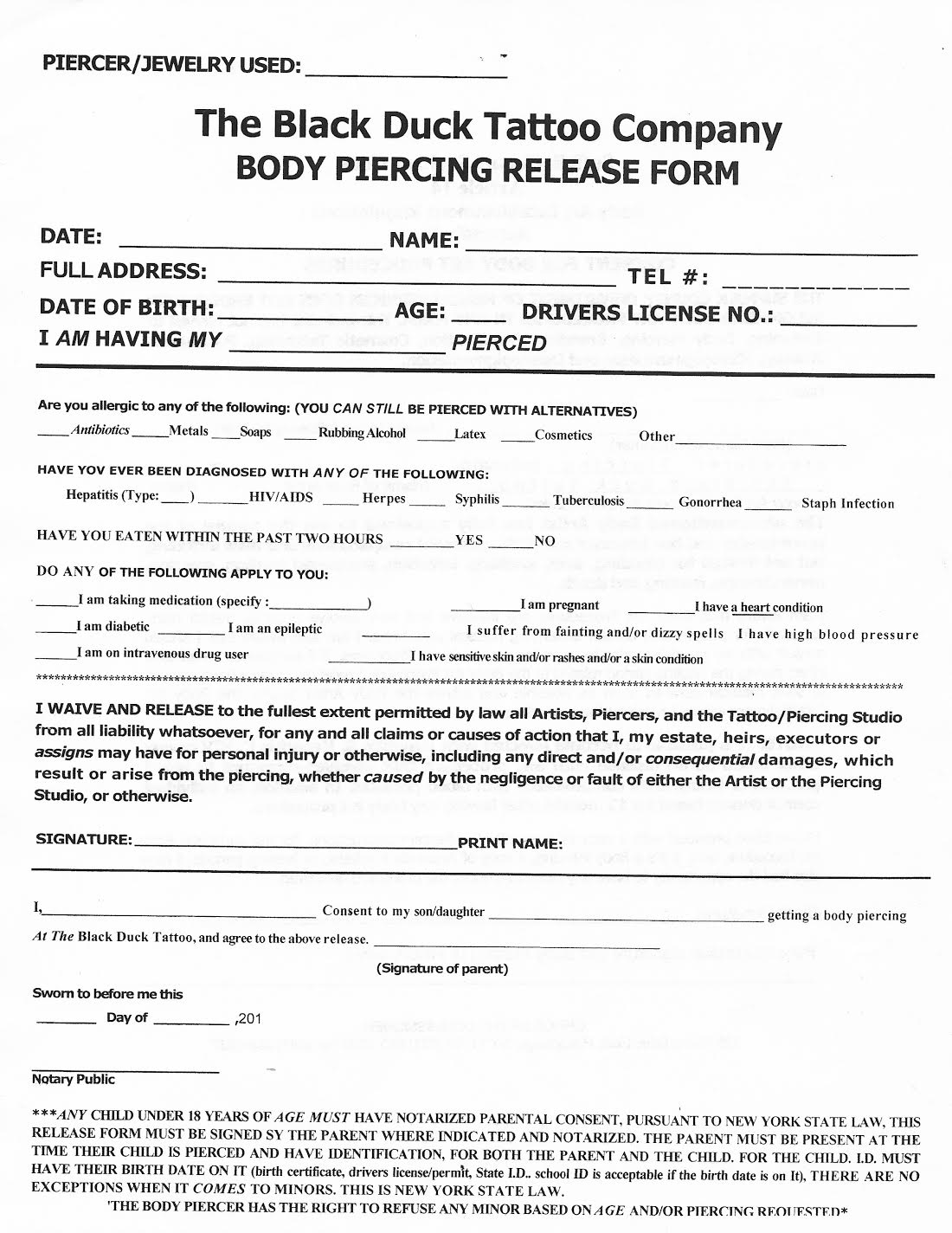 PIERCER/JEWELRY USED:The Black Duck Tattoo CompanyBODY PIERCING RELEASE FORMDATE: FULL ADDRESS: DATE OF BIRTH: I AM HAVING MYNAME:TEL #: AGE: DRIVERS LICENSE NO.:PIERCEDAre you allergic to any of the following: (YOU CAN STILL BE PIERCED WITH ALTERNATIVES) Antibiotics_ Metals___Soaps __ Rubbing Alcohol___Cosmetics OtherHAVE YOU EVER BEEN DIAGNOSED WITH ANY OF THE FOLLOWING:Hepatitis (Type:_ _ HIV/AIDS Herpes SyphilisTuberculosisGonorrheaStaph InfectionHAVE YOU EATEN WITHIN THE PAST TWO HOURS__YES_NODO ANY OF THE FOLLOWING APPLY TO YOU:_I am taking medication (specify: I am diabetic __ I am an epilepticI am pregnant_I have a heart condition I suffer from fainting and/or dizzy spells I have high blood pressure I have sensitive skin and/or rashes and/or a skin conditionI am on intravenous drug user***********************************************************************************************************************************************I WAIVE AND RELEASE to the fullest extent permitted by law all Artists, Piercers, and the Tattoo/Piercing Studio from all liability whatsoever, for any and all claims or causes of action that I, my estate, heirs, executors or assigns may have for personal injury or otherwise, including any direct and/or consequential damages, which result or arise from the piercing, whether caused by the negligence or fault of either the Artist or the Piercing Studio, or otherwise.SIGNATURE:_PRINT NAME:getting a body piercingConsent to my son/daughter At The Black Duck Tattoo, and agree to the above release.(Signature of parent)Sworn to before me this - Day of __,201Notary Public***ANY CHILD UNDER 18 YEARS OF AGE MUST HAVE NOTARIZED PARENTAL CONSENT, PURSUANT TO NEW YORK STATE LAW, THIS RELEASE FORM MUST BE SIGNED SY THE PARENT WHERE INDICATED AND NOTARIZED. THE PARENT MUST BE PRESENT AT THE TIME THEIR CHILD IS PIERCED AND HAVE IDENTIFICATION, FOR BOTH THE PARENT AND THE CHILD. FOR THE CHILD. ID. MUST HAVE THEIR BIRTH DATE ON IT (birth certificate, drivers license permit. State I.D.. school ID is acceptable if the birth date is on It), THERE ARE NO EXCEPTIONS WHEN IT COMES TO MINORS. THIS IS NEW YORK STATE LAW."THE BODY PIERCER HAS THE RIGHT TO REFUSE ANY MINOR BASED ON AGE AND/OR PIERCING REQUESTED*